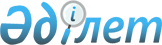 Қазақстан Республикасының Премьер-Министрiне ақпараттық материалдар ұсыну кестесiн бекiту туралыҚазақстан Республикасы Премьер-Министрінің 2006 жылғы 4 сәуірдегі N 82-ө Өкімі

      1. Осы өкiмге қосымшаға сәйкес Қазақстан Республикасының Премьер-Министрiне ақпараттық материалдар ұсыну кестесi бекiтiлсiн. 

      2. "Қазақстан Республикасының Премьер-Министрiне ақпараттық материалдар ұсыну кестесiн бекiту туралы" Қазақстан Республикасы Премьер-Министрiнiң 2003 жылғы 24 қыркүйектегi N 228-ө өкiмiнiң күшi жойылды деп танылсын. 

      3. Осы өкiмнiң орындалуын бақылау қоса берiлiп отырған Қазақстан Республикасының Премьер-Министрiне ақпараттық материалдар ұсыну кестесiне сәйкес Қазақстан Республикасы Премьер-Министрiнiң Кеңсесi құрылымдық бөлiмшелерiнің басшыларына жүктелсiн.       Премьер-Министр 

                                             Қазақстан Республикасы 

                                               Премьер-Министрінің 

                                             2006 жылғы 4 сәуірдегі 

                                                 N 82-ө өкіміне 

                                                     қосымша        Ескерту. Кестеге өзгерту енгізілді - ҚР Премьер-Министрінің 2006.09.20. N  275 , 2006.11.17. N  327  өкімдерімен.          Қазақстан Республикасының Премьер-Министріне 

             ақпараттық материалдар ұсыну кестесі 
					© 2012. Қазақстан Республикасы Әділет министрлігінің «Қазақстан Республикасының Заңнама және құқықтық ақпарат институты» ШЖҚ РМК
				Р/с 

N № Құжаттың атауы Ақпараттық материалдарды ұсыну мерзімі Ақпараттық материалдарды ұсыну мерзімі Р/с 

N № Құжаттың атауы Орталық атқарушы 

органдар, Ұлттық Банк (келісім бойынша) Премьер-Министр Кеңсесінің бөлімдері 1 2 3 4 1. Күн сайынғы ақпарат 1. Күн сайынғы ақпарат 1. Күн сайынғы ақпарат 1. Күн сайынғы ақпарат 1 Төтенше жағдай туралы ақпарат Келіп түсуіне қарай, 

Төтенше жағдайлар 

министрлігі Қорғаныс және 

құқық тәртібі 

бөлімі, Өңірлік 

даму бөлімі 2 Криминогенді 

жағдайдың 

жай-күйі туралы 

ақпарат Ішкі істер 

министрлігі Қорғаныс және 

құқық тәртібі 

бөлімі 3 Маңызды хат-хабар Келіп түсуіне қарай 4 Қазақстан 

Республикасының 

дипломатиялық 

қатынастары бар 

елдердегі саяси 

және экономикалық 

ахуал туралы ақпарат Келіп түсуіне қарай,  

Сыртқы істер 

министрлігі Сыртқы байланыстар 

бөлімі 5 Үкімет мүшелерінің 

жүрген жерлері   туралы ақпарат Министрліктер мен 

агенттіктер Кадр жұмысы бөлімі 2. Апта сайынғы ақпарат 2. Апта сайынғы ақпарат 2. Апта сайынғы ақпарат 2. Апта сайынғы ақпарат 6 Маусымдық сипаттағы жедел ақпарат (ОЭК, егіс науқаны, астық жинау, қысқа әзірлік және т.б. туралы) 1 сәуірден бастап 1 

қарашаға дейін, әр дүйсенбіде, Энергетика және минералдық ресурстар  министрлігі, Ауыл шаруашылығы министрлігі Өңірлік даму бөлімі, Өндірістік 

сала және инфра- 

құрылым бөлімі 7 Апта ішіндегі баспасөзге шолу Дүйсенбі, Премьер-Министрдің баспасөз қызметі 3. Он күн сайынғы ақпарат 3. Он күн сайынғы ақпарат 3. Он күн сайынғы ақпарат 3. Он күн сайынғы ақпарат 8 Төлемдер түрлері, 

өңірлер және болжамды көрсеткіштердің орындалмауы бөлінісінде мемлекеттік кірістердің түсуі туралы деректер Есепті онкүндіктен кейінгі онкүндіктің 2-күні, Қаржы министрлігінің Салық комитеті Есепті онкүндіктен 

кейінгі онкүндік- 

тің 3-күні, 

Экономика бөлімі 4. Ай сайынғы ақпарат 4. Ай сайынғы ақпарат 4. Ай сайынғы ақпарат 4. Ай сайынғы ақпарат 9 Салық және бюджетке төлене- 

тін басқа да міндетті төлемдер 

түсімдерінің сомалары және 1 күнгі жағдай бойынша олар жөніндегі бересілер туралы жедел есеп Есепті айдан кейінгі айдың 8-күні, Қаржы министрлігінің Салық комитеті 10-күніне ай сайынғы талдау, Экономика бөлімі, Өңірлік даму бөлімі 10 Елдің әлеуметтік- 

экономикалық 

дамуының қорытындылары туралы ақпарат Есепті айдан кейінгі айдың 17-күні, Статистика агенттігі Есепті айдан кейінгі айдың 20-күні, Жиынтық талдау бөлімі 11 Кеңсе бойынша бос қызмет орындары мен орталық атқарушы органдардағы бос қызмет орындары туралы деректер Әр айдың 10-күні, министрліктер мен агенттіктер Әр айдың 15-күні, Кадр жұмысы бөлімі 12 Президент пен Премьер-Министр- 

дің қатысуымен өтетін алдағы айға арналған іс-шаралардың жиынтық жоспары Әр айдың 1-күні, Премьер-Министрдің Хатшылығы 13 Парламенттің қарауындағы заң жобаларының тізбесі Әр айдың 1-күні, Үкіметтің Парламенттегі Өкілдігі 14 Заң жобалау жұмыстары жоспарының орындалу барысы туралы, жедел және басым заң жобаларының, 

сондай-ақ Мемлекет басшысының 

тапсырмаларынан 

туындайтын заң 

жобаларының 

Парламентте өтуі 

туралы ақпарат Әр айдың 1-күні, Әділет министрлігі Әр айдың 5-күні, Заң бөлімі 15 Ұлттық мерекеле- 

ріне орай құттықтау хаттарын (жедел хаттар) жолдау жоспарланған елдердің тізбесі Алдыңғы айдың 20-күні, Сыртқы істер министрлігі Ағымдағы айдың 1-күні, Премьер- 

Министрдің Хатшылығы 16 Есепті кезеңде нақты берілген жеңілдіктер көлемі туралы ақпарат Есепті айдан кейінгі айдың 15-күні, Қаржы министрлігінің Кедендік бақылау комитеті Экономика бөлімі 17 Мемлекеттік және жергілікті бюджеттердің атқарылуы туралы есеп (жиынтық және облыстар, Астана, Алматы қалалары бөлінісінде) Есепті айдан кейінгі айдың 20-күні, Қаржы министрлігі Экономика бөлімі,  Өңірлік даму бөлімі 18 "Бюджет тапшылы- 

ғын қаржыландыру 

бөлімін ашып жаза отырып, республикалық 

бюджеттің 

атқарылуы туралы есеп Есепті айдан кейінгі айдың 15-күні, Қаржы министрлігі Экономика бөлімі 19 Жергілікті бюджеттердің есебінен ұсталатын мекемелердің жалақы төлеу жөніндегі берешектерінің жай-күйі туралы ақпарат Есепті айдан кейінгі айдың 10-күні, Қаржы министрлігі Келесі айдың 15-күні, Экономика 

бөлімі 20 Республикалық бюджеттен субвенциялар сомасының нақты бөлінуі және республикалық бюджетке облыстар 

бөлінісіндегі бюджеттік алымдар 

сомасының нақты 

түсімі туралы есеп (болжамды мақсаттар мен нақты атқарылуы) Есепті айдан кейінгі айдың 15-күні, Қаржы министрлігі Экономика бөлімі 21 Республикалық бюджеттен жергі- 

лікті бюджеттерге 

бюджеттік несиелер бөлу, оларды өтеу мерзімі мен өтелмеген қалдықтар туралы есеп Есепті айдан кейінгі айдың 15-күні, Қаржы министрлігі Экономика бөлімі 22 Екінші деңгейдегі 

банктердің халық 

ақшасын тартуы туралы және екінші деңгейдегі 

банктердің 

экономиканың 

нақты секторына, 

оның ішінде шағын кәсіпкерлік 

субъектілеріне 

кредит беру 

көлемі туралы 

ақпарат Есепті айдан кейінгі айдың 25-күні, Ұлттық Банк (келісім бойынша) Экономика бөлімі 23 Қордан қаражат бөлу туралы Үкіметтің әрбір шешімі бойынша Үкіметтің тиісті жылға арналған резервтік қорының қаражатын 

пайдалану туралы 

ақпарат (құпия) Есепті айдан кейінгі айдың 5-күні, Қаржы министрлігі Экономика бөлімі 24 Республикалық бюджет қаражаты есебінен зейнет- 

ақылар мен жәрдемақыларды төлеу туралы, зейнетақы мен жәрдемақы алушылардың саны және оларды төлеу (облыстар бөлінісінде) туралы ақпарат Есепті айдан кейінгі айдың 5-күні, Еңбек және халықты әлеуметтік қорғау министрлігі Экономика бөлімі, Өңірлік даму бөлімі 25 Республикалық бюджет есебінен ұсталатын мемлекеттік мекемелерде жалақы төлеу жөніндегі берешектің жай-күйі туралы ақпарат Есепті айдан кейінгі екінші айдың 1-күні, Қаржы министрлігі Экономика бөлімі 26 Салалар бойынша және өңірлер бөлінісінде шағын кәсіпкерлік 

субъектілеріне, фермерлік шаруашылықтарға берілген кредиттер туралы ақпарат Есепті айдан кейінгі айдың 23-күні, Ұлттық Банк (келісім бойынша) Өндірістік сала және инфрақұрылым бөлімі, Өңірлік даму бөлімі, Экономика бөлімі 27 Тіркелген жинақ- таушы зейнетақы қорлары, олардың жарғылық капи- талдарының мөл- 

шері, салымшы- 

лардың (алу- 

шылардың) жеке зейнетақы шотта- 

рының саны және олардың зейнет- 

ақы жинақтарының көлемі туралы ақпарат Есепті айдан кейінгі 

айдың 15-күні, 

Қаржы нарығы мен қар- 

жы ұйымдарын реттеу және қадағалау аген- 

ттігі (келісім бо- 

йынша) Келесі айдың 20-күні, Экономика 

бөлімі 28 Өңірлер бөліні- 

сінде бюджеттен 

өтелген және 

өтелуге тиіс ҚҚС 

сомасы туралы ақпарат Есепті айдан кейінгі айдың 10-күні, Қаржы министрлігінің Салық комитеті Экономика бөлімі 5. Тоқсан сайынғы ақпарат 5. Тоқсан сайынғы ақпарат 5. Тоқсан сайынғы ақпарат 5. Тоқсан сайынғы ақпарат 29 Еңбек нарығындағы 

жағдай және 

қоғамдық 

жұмыстарды 

ұйымдастыру 

туралы ақпарат Есепті тоқсаннан кейінгі айдың 8-күні, Еңбек және халықты әлеуметтік қорғау министрлігі Экономика бөлімі 30 1) Қазақстан Республикасы Үкіметінің 2006 

-2008 жылдарға 

арналған 

бағдарламасын 

іске асыру 

жөніндегі 

іс-шаралар 

жоспарының 

орындалу барысы 

туралы ақпарат 

2) Қазақстан Республикасы Үкіметінің 

2006-2008 

жылдарға арналған 

бағдарламасының 

орындалу барысы 

туралы талдамалық 

ақпарат Есепті тоқсаннан кейінгі айдың 

15-күні, Экономика 

және бюджеттік 

жоспарлау министрлігі Жиынтық талдау бөлімі, Экономика бөлімі, Өңірлік даму бөлімі, Өндірістік сала және инфрақұрылым бөлімі, Заң бөлімі, Қорғаныс және құқықтық тәртіп бөлімі, Сыртқы байланыстар 

бөлімі, Кадр 

жұмысы бөлімі, 

Әлеуметтік-мәдени 

даму бөлімі 31 Мемлекеттік мүлікті жекеше- лендіру туралы есеп Есепті тоқсаннан кейінгі айдың 25-күні, Қаржы министрлігінің Мемлекеттік мүлік және жекешелендіру комитеті Өндірістік сала және инфрақұрылым бөлімі 32 Тұрғын үй құрылысы бағдарламасын іске асыру туралы ақпарат (облыстар бөлінісінде) Есепті тоқсаннан кейінгі айдың 25-күні, Индустрия және сауда министрлігі Өндірістік сала және инфрақұрылым бөлімі, Өңірлік даму бөлімі 33 Көлік түрлері мен 

елдер бөлінісінде 

транзиттік 

тауарларды 

кедендік 

ресімдеу үшін 

алынған кедендік 

алымдар туралы 

мәліметтер Есепті тоқсаннан 

кейінгі айдың 

20-күні, Қаржы 

министрлігінің 

Кедендік бақылау 

комитеті Экономика бөлімі 34 Үкімет 

мүшелерінің, агенттіктер, 

комитеттер 

төрағаларының 

және олардың 

орынбасарларының 

шетелдік 

іссапарларға 

арналған 

шығыстары туралы 

ақпарат Есепті тоқсаннан 

кейінгі айдың 

10-күні, Сыртқы 

істер министрлігі Сыртқы байланыстар 

бөлімі 35 Басқаруға 

инвесторларға 

берілген (немесе 

сатылған) 

кәсіпорындар 

бойынша басқаруға 

берілгенге немесе 

сатылғанға дейін 

ұқсас көрсеткіш- 

термен салыстыр- 

ғанда өсім 

қорытындыларымен 

салық түрлері 

бойынша салықтардың 

тоқсан сайынғы 

серпіні Есепті тоқсаннан 

кейінгі айдың 

20-күні, Қаржы 

министрлігінің Салық 

комитеті Экономика бөлімі 36 Облыстар бойынша 

ірі кәсіпорындар- 

дан түскен 

роялти түсімдері 

туралы тоқсан 

сайынғы есеп Есепті тоқсаннан 

кейінгі айдың 

20-күні, Қаржы 

министрлігінің Салық 

комитеті Экономика бөлімі 37 Республикадағы 

бағалы қағаздар 

нарығының 

жай-күйі туралы 

ақпарат Есепті тоқсаннан 

кейінгі айдың 

25-күні, Қаржы нары- 

ғы мен қаржы ұйым- 

дарын реттеу және қа- 

дағалау агенттігі 

(келісім бойынша) Экономика бөлімі 38 Мемлекеттік 

мүлікті басқару 

жөніндегі 

жұмыстың 

жай-күйі туралы Есепті тоқсаннан 

кейінгі айдың 

20-күні, Қаржы 

министрлігінің 

Мемлекеттік мүлік 

және жекешелендіру 

комитеті Өндірістік сала 

және инфрақұрылым 

бөлімі 39 Үкіметтік 

борыштың (сыртқы 

және ішкі) және 

мемлекет кепілдік 

берген борыштың 

жай-күйі, оны 

өтеу және оған 

қызмет көрсету 

туралы есеп Есепті тоқсаннан 

кейінгі айдың 

25-күні, Қаржы 

министрлігі Экономика бөлімі 40 Жергілікті атқа- 

рушы органдар 

борышының 

жай-күйі, оны 

өтеу және оған 

қызмет көрсету 

туралы есеп Есепті тоқсаннан 

кейінгі айдың 

25-күні, Қаржы 

министрлігі Экономика бөлімі 41 Шоғырландырма төлем теңгері- 

мінің жай-күйі 

туралы ақпарат Тоқсан сайын, алдын 

ала деректер - 

есепті тоқсаннан 

кейінгі 30-күні 

(талдамалы ұсыну). 

Есептік деректерге талдамалы түсін- 

дірмелер - есепті кезеңнен кейінгі 100-күні, Ұлттық Банк Экономика бөлімі 42 Халықтың денсау- 

лығы мен денсау- 

лық сақтаудың 

негізгі көрсет- 

кіштері туралы 

ақпарат (облыстар 

бөлінісінде) Есепті тоқсаннан кейінгі айдың 

20-күні,   Денсаулық сақтау министрлігі Әлеуметтік-мәдени  даму бөлімі, Өңірлік даму бөлімі 43 N 1-П нысанды инвестициялық жобаларды іске асыру туралы ақпарат (облыстар 

бөлінісінде) Есепті жарты жылдықтан кейінгі айдың 30-күні, Индустрия және сауда министрлігінің Инвестициялар жөніндегі комитеті Экономика бөлімі, Өңірлік даму бөлімі, Өндірістік 

сала және инфра- 

құрылым бөлімі 44 Қазақстан Республикасында шағын бизнесті дамыту мониторин- 

гінің деректері Есепті тоқсаннан кейінгі айдың 15-күні, Статистика агенттігі Өндірістік сала және инфрақұрылым 

бөлімі, Жиынтық 

талдау бөлімі 45 Қазақстан Республикасында шағын бизнесті дамыту туралы талдамалы баяндама Есепті тоқсаннан кейінгі айдың 30-күні, Индустрия және сауда министр- 

лігінің Шағын бизнесті қолдау жөніндегі комитеті Өндірістік сала және инфрақұрылым бөлімі, Жиынтық талдау бөлімі 46 Мемлекеттік сатып алу туралы ақпарат Есепті тоқсаннан кейінгі екінші айдың 15-күні, Қаржы министрлігінің Қаржылық бақылау және мемлекеттік сатып алу комитеті Экономика бөлімі 47 Банк жүйесінің жай-күйі туралы ақпарат Есепті тоқсаннан кейінгі айдың 25-күні, Қаржы нарығы мен қаржы ұйымдарын реттеу және қадағалау агенттігі (келісім бойынша) Экономика бөлімі 6. Жарты жылдық ақпарат 6. Жарты жылдық ақпарат 6. Жарты жылдық ақпарат 6. Жарты жылдық ақпарат 48 Қазақстан Республикасының 2030 жылға дейінгі даму стратегиясының 

ғылыми-техникалық салада іске асырылу барысы туралы ақпарат Әр жылдың 15 маусымы және 15 ақпаны, Білім және ғылым министрлігі, Индуст- 

рия және сауда министрлігі Әлеуметтік-мәдени 

даму бөлімі, Жиынтық талдау бөлімі 49 Мерзімді әскери 

қызметке кезекті  

шақыру қорытынды- 

лары туралы 

жиынтық баяндама 

(құпия) Әскерге шақыру 

қорытындылары бойынша 

әр жылдың 15 маусымы 

және 15 ақпаны, 

Қорғаныс министрлігі Қорғаныс және 

құқықтық тәртіп 

бөлімі 7. Жыл сайынғы ақпарат 7. Жыл сайынғы ақпарат 7. Жыл сайынғы ақпарат 7. Жыл сайынғы ақпарат 50 Шет елдермен 

ынтымақтастық 

жөніндегі 

үкіметаралық 

комиссиялардың 

жұмысы туралы 

ақпарат Есепті жылдан кейінгі 

жылғы қаңтардың 10-күні, Сыртқы істер министрлігі, 

комиссиялардың тең 

төрағалары Сыртқы байланыстар 

бөлімі 51 Қазақстан 

Республикасы 

қатысушысы болып 

табылатын 

халықаралық 

шарттар мен 

келісімдердің 

орындалу барысы 

туралы ақпарат Есепті жылдан кейінгі жылға қаңтардың 10-күні, Сыртқы істер министрлігі Сыртқы байланыстар 

бөлімі 52 Облыстардың 

әлеуметтік- 

экономикалық 

паспорттары Есепті жылдан кейінгі жылғы ақпанның 10-күні, Статистика агенттігі Өңірлік даму бөлімі 53 Орталық атқарушы органдар мен Премьер- 

Министрдің 

Кеңсесі 

кадрларының 

құрамы және 

ауысымдылығы 

туралы 

статистикалық 

деректер мен жазбалар Есепті жылдан кейінгі жылғы қаңтардың 15-күні, министрліктер мен агенттіктер Әр жылдың 1 

наурызы, Кадр жұмысы бөлімі 54 Құқық қорғау органдарының 

қызметі туралы ақпарат Есепті жылдан кейінгі жылғы қаңтардың 20-күні, ішкі істер министрлігі, Экономикалық қылмысқа және сыбайлас жемқорлыққа қарсы күрес агенттігі, Қаржы министрлігінің 

Кедендік бақылау комитеті Қорғаныс және құқық тәртібі бөлімі 55 Қазақстан Республикасы 

жұмылдыру дайындығының 

жай-күйі туралы 

жиынтық баяндама 

(құпия) Есепті жылдан кейінгі 

жылғы наурыздың 

1-күні, орталық және жергілікті атқарушы органдар, Экономика және бюджеттік жоспарлау министрлігі; есепті жылдан кейінгі жылғы наурыздың 20-күні, 

Экономика және бюджеттік жоспарлау министрлігі Қорғаныс және құқық тәртібі бөлімі 8. Жоспарлы есептілік 8. Жоспарлы есептілік 8. Жоспарлы есептілік 8. Жоспарлы есептілік 56 Қазақстан 

Республикасы Статистика агенттігінің статистикалық есептілігі Статистикалық жұмыстардың бір жылға арналған жоспарына сәйкес, Статистика агенттігі Жиынтық талдау бөлімі, Экономика бөлімі, Өндірістік 

сала және инфрақұрылым бөлімі, Өңірлік даму бөлімі, Сыртқы байланыстар 

бөлімі, Әлеуметтік-мәдени даму бөлімі 